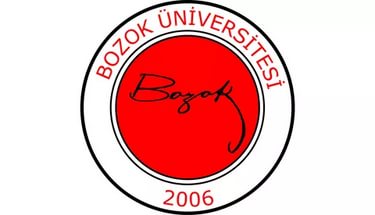 T.C.BOZOK ÜNİVERSİTESİKütüphane ve Dokümantasyon Daire BaşkanlığıBasılı Yayın Bağış Kabulİş Akış ŞemasıT.C.BOZOK ÜNİVERSİTESİKütüphane ve Dokümantasyon Daire BaşkanlığıBasılı Yayın Bağış Kabulİş Akış ŞemasıT.C.BOZOK ÜNİVERSİTESİKütüphane ve Dokümantasyon Daire BaşkanlığıBasılı Yayın Bağış Kabulİş Akış ŞemasıT.C.BOZOK ÜNİVERSİTESİKütüphane ve Dokümantasyon Daire BaşkanlığıBasılı Yayın Bağış Kabulİş Akış Şemasıİşlem / İş Akışıİşlem / İş AkışıSorumlularFaaliyetDokümantasyon / Çıktı---İlgili KütüphaneciTüzel ya da gerçek kişilerden gelen bağışlar ile ilgili yayınların içeriği hakkında bilgi alınır. Listeli değilse listelenir.ListeMateryal Seçme KomisyonuMateryal Seçme Komisyonu tarafından bağış ilkelerine uygunluğuna bakılır, değerlendirmeye alınır.İlgili KütüphaneciŞube Müdürü,Daire BaşkanıBağışlanmak istenen yayınların kabul edilememe gerekçesi, talebi halinde bağışçıya iletilir.Materyal Seçme KomisyonuMateryal Seçme Komisyonu tarafından bağış ilkelerine uygunluğu kabul edilen yayınlar sağlama (aksesyon) birimine teslim edilir.Liste veTutanakBirim Personeli,Şube Müdürü,Daire BaşkanıListe taşınır ve kayıt işlemlerinin başlatılması için ilgili birime iletilir.Liste Komisyon Kararı  Birim Taşınır Değer Tespit Komisyonu,Birim PersoneliKabul edilen her yayın birim içindeki taşınır değer tespit komisyonu tarafından fiyatlandırılır Taşınır Değer Tespit Komisyon Tutanağı tertip edilir.Taşınır Değer Tespit Komisyon TutanağıBirim Personeli, Taşınır Kayıt YetkilisiFiyatlandırılan basılı yayınlara aitbilgiler taşınır otomasyon sisteminetaşınır koduna göre girilerekkaydedilir.Sisteme Giriş KaydıTaşınır Kayıt YetkilisiHer bir bağışçı için taşınır işlem fişidüzenlenir ve girilen bilgilerindoğruluğu kontrol edilir.Taşınır İşlem FişiTaşınır Kayıt YetkilisiŞube Müdürü,Daire Başkanıİlgili evrak imzalanarak (Taşınır İşlemFişi, Taşınır Değer Tespit KomisyonTutanağı ve Bağış onayı) StratejiGeliştirme Daire Başkanlığı’na teslimedilir.Giden Evrak ve Ekleri.---MEVZUAT: Bozok Üniversitesi Kütüphane Dokümantasyon Daire Başkanlığı Merkez Kütüphanesi Yönergesi ;Madde 13 — Kütüphanemizin bağış yayın kabul ilkeleri belirtilmiştir. Bu İlkeler çerçevesinde bağış yayın kabulü gerçekleştirilmektedir.MEVZUAT: Bozok Üniversitesi Kütüphane Dokümantasyon Daire Başkanlığı Merkez Kütüphanesi Yönergesi ;Madde 13 — Kütüphanemizin bağış yayın kabul ilkeleri belirtilmiştir. Bu İlkeler çerçevesinde bağış yayın kabulü gerçekleştirilmektedir.HAZIRLAYANSelahattin YILMAZŞube Müdürü ONAYLAYANÖmer YILMAZ Kütüphane ve Dokümantasyon Daire Başkanı 